本町ＢＡＳＥ使用申込書関市長　様別添の要領に合意し、本町ＢＡＳＥの下記の施設の使用を申し込みいたします。【別紙】（菓子製造業の場合）※製造業の場合は製造品目ごとに使用する原材料、製造方法（フロー図）を記入してください。　　なお、商品の表示も添付してください。【別紙】（飲食業の場合）※製造業の場合は製造品目ごとに使用する原材料、製造方法（フロー図）を記入してください。　　なお、商品の表示も添付してください。本町ＢＡＳＥ実績報告書　　出店者名　　　　　　　　　　　　　課長主幹課　　員担当決裁申請日令和　　　年　　月　　日（　）住所屋号(会社・団体名)代表者氏名電話番号ﾒｰﾙｱﾄﾞﾚｽｲﾝｽﾀｸﾞﾗﾑ ｱｶｳﾝﾄ使用施設□飲食店舗〔　　　　　　　　　　　　　　　　　　　　　　　　　　　　　〕□物販店舗〔　　　　　　　　　　　　　　　　　　　　　　　　　　　　　〕□シェアキッチン〔　　　　　　　　　　　　　　　　　　　　　　　　　　　　　〕□みんなのホール（共有・ロフト）〔　　　　　　　　　　　　　　　　　　　　　　　　　　　　　〕□屋外スペース（キッチンカー・マルシェ・その他）〔　　　　　　　　　　　　　　　　　　　　　　　　　　　　　〕事業の概要(主な商品等)※上記内容を本町ＢＡＳＥのホームページに掲載させていただきます。使用期間令和　　年　　月　　日（　）　～　　　月　　日（　）午前・午後　　時　　分　～　午前・午後　　時　　分営業時間午前・午後　　時　　分　～　午前・午後　　時　　分休業日※連続使用で、休業日を設ける場合はご記入ください。使用料合計円資金収支計画資金調達内訳（収入）（単位：円）資金調達内訳（収入）（単位：円）商　品　名単　価数　量合　計合　計資金収支計画資金調達内訳（収入）（単位：円）資金調達内訳（収入）（単位：円）資金収支計画資金調達内訳（収入）（単位：円）資金調達内訳（収入）（単位：円）資金収支計画資金調達内訳（収入）（単位：円）資金調達内訳（収入）（単位：円）資金収支計画資金調達内訳（収入）（単位：円）資金調達内訳（収入）（単位：円）資金収支計画資金調達内訳（収入）（単位：円）資金調達内訳（収入）（単位：円）資金収支計画資金調達内訳（収入）（単位：円）資金調達内訳（収入）（単位：円）資金収支計画資金調達内訳（収入）（単位：円）資金調達内訳（収入）（単位：円）資金収支計画資金収支計画計－－資金収支計画支払内訳（支出）（単位：円）支払内訳（支出）（単位：円）仕入れ項目単　価数　量合　計合　計資金収支計画支払内訳（支出）（単位：円）支払内訳（支出）（単位：円）本町BASE使用料――※使用料は必ずご記入ください※使用料は必ずご記入ください資金収支計画支払内訳（支出）（単位：円）支払内訳（支出）（単位：円）商品仕入( 　    )資金収支計画支払内訳（支出）（単位：円）支払内訳（支出）（単位：円）商品仕入(  　   )資金収支計画支払内訳（支出）（単位：円）支払内訳（支出）（単位：円）商品仕入(  　   )資金収支計画支払内訳（支出）（単位：円）支払内訳（支出）（単位：円）商品仕入(  　   )資金収支計画支払内訳（支出）（単位：円）支払内訳（支出）（単位：円）商品仕入(  　   )資金収支計画支払内訳（支出）（単位：円）支払内訳（支出）（単位：円）備品費資金収支計画支払内訳（支出）（単位：円）支払内訳（支出）（単位：円）その他資金収支計画支払内訳（支出）（単位：円）支払内訳（支出）（単位：円）計－－収支差引額－－事業の動機事業の動機※賑わいやチャレンジしたいことについてご記入ください。※賑わいやチャレンジしたいことについてご記入ください。※賑わいやチャレンジしたいことについてご記入ください。※賑わいやチャレンジしたいことについてご記入ください。※賑わいやチャレンジしたいことについてご記入ください。設備の計画（持ち込む備品）設備の計画（持ち込む備品）※あらかじめ設置された備品を除く。【本町ＢＡＳＥの机、椅子の使用希望】　　・机　　　大　・　小（　　　　台）・椅子　　　　　　（　　　　　脚）　※ご希望に添えない場合もありますので、ご相談ください。※あらかじめ設置された備品を除く。【本町ＢＡＳＥの机、椅子の使用希望】　　・机　　　大　・　小（　　　　台）・椅子　　　　　　（　　　　　脚）　※ご希望に添えない場合もありますので、ご相談ください。※あらかじめ設置された備品を除く。【本町ＢＡＳＥの机、椅子の使用希望】　　・机　　　大　・　小（　　　　台）・椅子　　　　　　（　　　　　脚）　※ご希望に添えない場合もありますので、ご相談ください。※あらかじめ設置された備品を除く。【本町ＢＡＳＥの机、椅子の使用希望】　　・机　　　大　・　小（　　　　台）・椅子　　　　　　（　　　　　脚）　※ご希望に添えない場合もありますので、ご相談ください。※あらかじめ設置された備品を除く。【本町ＢＡＳＥの机、椅子の使用希望】　　・机　　　大　・　小（　　　　台）・椅子　　　　　　（　　　　　脚）　※ご希望に添えない場合もありますので、ご相談ください。要員の計画※名簿提出でも可要員の計画※名簿提出でも可【氏　　名】【住　　所】【電話番号】【氏　　名】【住　　所】【電話番号】【氏　　名】【住　　所】【電話番号】【氏　　名】【住　　所】【電話番号】【氏　　名】【住　　所】【電話番号】チャレンジショップ事業終了後の予定チャレンジショップ事業終了後の予定添付書類注意事項添付書類注意事項１　検便の検査成績書（１年以内に行ったもの）の写し２　生産物賠償責任保険加入の保険証の写し３　提出していただいた資料は返却できませんのでご了承ください。４　休日や営業時間、営業形態などの基本的な事項について、申請者の希望に添えない場合がありますのでご留意ください。１　検便の検査成績書（１年以内に行ったもの）の写し２　生産物賠償責任保険加入の保険証の写し３　提出していただいた資料は返却できませんのでご了承ください。４　休日や営業時間、営業形態などの基本的な事項について、申請者の希望に添えない場合がありますのでご留意ください。１　検便の検査成績書（１年以内に行ったもの）の写し２　生産物賠償責任保険加入の保険証の写し３　提出していただいた資料は返却できませんのでご了承ください。４　休日や営業時間、営業形態などの基本的な事項について、申請者の希望に添えない場合がありますのでご留意ください。１　検便の検査成績書（１年以内に行ったもの）の写し２　生産物賠償責任保険加入の保険証の写し３　提出していただいた資料は返却できませんのでご了承ください。４　休日や営業時間、営業形態などの基本的な事項について、申請者の希望に添えない場合がありますのでご留意ください。１　検便の検査成績書（１年以内に行ったもの）の写し２　生産物賠償責任保険加入の保険証の写し３　提出していただいた資料は返却できませんのでご了承ください。４　休日や営業時間、営業形態などの基本的な事項について、申請者の希望に添えない場合がありますのでご留意ください。製造業・処理業の場合　原材料及び製造・処理方法（製造業・処理品目）取扱品目：原材料：製造工程：表示：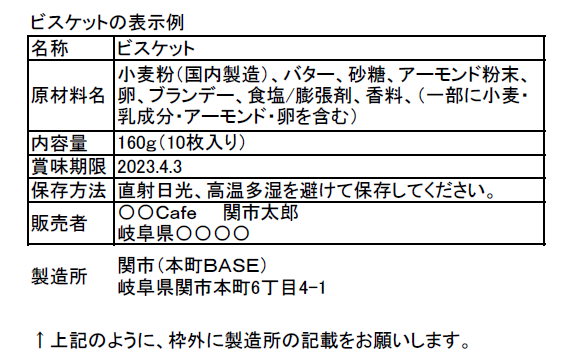 製造業・処理業の場合　原材料及び製造・処理方法（製造業・処理品目）取扱品目：原材料：製造工程：表示：課長主幹課　　員担当決裁事業の業種･概要事業の業種･概要利用期間利用期間　　年　　月　　日　～　　　　年　　月　　日（営業実日数　　　日）　　年　　月　　日　～　　　　年　　月　　日（営業実日数　　　日）　　年　　月　　日　～　　　　年　　月　　日（営業実日数　　　日）　　年　　月　　日　～　　　　年　　月　　日（営業実日数　　　日）　　年　　月　　日　～　　　　年　　月　　日（営業実日数　　　日）　　年　　月　　日　～　　　　年　　月　　日（営業実日数　　　日）来客数（単位：人）来客数（単位：人）月　　日人人月　　日人人来客数（単位：人）来客数（単位：人）　月　　日人人月　　日人人来客数（単位：人）来客数（単位：人）　月　　日人人　月　　日人人来客数（単位：人）来客数（単位：人）月　　日人人月　　日人人来客数（単位：人）来客数（単位：人）来客数合計収　　支　　決　　算資金調達内訳（収入）（単位：円）商品名商品名計画実績実績備考収　　支　　決　　算資金調達内訳（収入）（単位：円）収　　支　　決　　算資金調達内訳（収入）（単位：円）収　　支　　決　　算資金調達内訳（収入）（単位：円）収　　支　　決　　算資金調達内訳（収入）（単位：円）収　　支　　決　　算資金調達内訳（収入）（単位：円）計計収　　支　　決　　算支払内訳（支出）（単位：円）仕入れ項目仕入れ項目計画実績実績備考収　　支　　決　　算支払内訳（支出）（単位：円）使用料使用料収　　支　　決　　算支払内訳（支出）（単位：円）商品仕入(　 　)商品仕入(　 　)収　　支　　決　　算支払内訳（支出）（単位：円）商品仕入(　 　)商品仕入(　 　)収　　支　　決　　算支払内訳（支出）（単位：円）商品仕入(　 　)商品仕入(　 　)収　　支　　決　　算支払内訳（支出）（単位：円）商品仕入(　 　)商品仕入(　 　)収　　支　　決　　算支払内訳（支出）（単位：円）商品仕入(　 　)商品仕入(　 　)収　　支　　決　　算支払内訳（支出）（単位：円）備品費備品費収　　支　　決　　算支払内訳（支出）（単位：円）その他その他収　　支　　決　　算支払内訳（支出）（単位：円）計計収　　支　　決　　算収支差引額収支差引額収支差引額今後の事業展開今後の事業展開備　考備　考